Attachment no. 4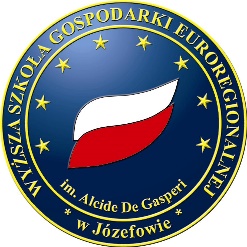 to the Regulations of the diploma processat the Alcide De Gasperi University of Euroregional Economy in JózefówDECLARATIONI, the undersigned ................................................................................... student of the field of studies Management           conducted on the bachelor / master level of studies –general academic /master profile at the Alcide De Gasperi University of Euroregional Economy in Józefów declares that the submitted thesis titled:…………………………………………………………………………………………………………………………………………………………………………………………………………………………………………………………………………………………………………………………………………………………………………………………………………………………………………………………………………was written by myself. This means that during writing the thesis, besides the necessary consultations, I did not use the help of other people, and in particular I did not order or commission the preparation of the dissertation or part of it to other people, nor I did not copy this dissertation or part of it from other people.           At the same time, I acknowledge that if the above statement turned out to be false, the decision to issue a diploma will be withdrawn.Józefów, date ……………………………….…..                          	         ……………….........………………...                             (month in words)             					       ( legible student signature)Attachment no. 5to the Regulations of the diploma processat the Alcide De Gasperi University of Euroregional Economy in Józefów…………………………………………………………………….………..……………….name and surname of the student………………………………………………………………………………….…………….field, level and profile of studies………………………………………………………………………………….…………….index numberDECLARATIONI declare that I provide to the Alcide De Gasperi University of Euroregional Economy in Józefów the right, on the free of charge bases, to enter, to process and to store in Unified Anti-plagiarism System the thesis diploma of my authorship which is title:…………………………………………………………………………………………………………………………………………………………………………………………………………………………I declare that the above-mentioned diploma thesis:1.	does not violate copyrights within the meaning of the Act of 4th February 1994 on Copyright and Related Rights (Journal of Laws of 2020, item 288, as amended) and personal rights protected by civil law,2.	does not contain any data and information that I obtained in a prohibited way,3.	was not the basis for awarding a professional title to me or to another person.I also declare that the content of the diploma thesis, saved on the electronic medium, is consistent with the content contained in the printed version of the thesis presented in the diploma procedure.At the same time, I agree to the processing of personal data (in accordance with the Act of 10th May 2018 on the Protection of Personal Data, Journal of Laws 2019 pos. 1781 as amended) necessary for the ientering, processing and storage of a diploma thesis in the  Unified Anti-plagiarism System by the Alcide de Gasperi University of Euroregional Economy in Józefów, which is also the Administrator of Personal Data.In the case of doubt related to the processing of my data, I have the right to contact the WSGE Information Security Inspector, Wojciech Sitek (mail: ws@wsge.edu.pl).I declare, that:I am aware that the data I have provided (it means: name, index number, course and field of studies, level of studies, title of thesis, the supervisor / promotor, the thesis) will be placed and stored in the Plagiat.pl system, in accordance with the Ordinance No. 10/2022 of the Rector of the WSGE of 23rd March 2022 (WSGE Security Policy);I have read the right to request access to data, rectification, deletion and limitation of data processing, as well as the possibility of opposition to the processing and the right to transfer data and withdrawal of this consent at any time;I am aware that I have the right to submit a complaint to the Chairman of the Office for the Protection of Personal Data. The personal data will not be subject to profiling or sharing to third parties, a third country or an international organization without my consent.Józefów, date ……………………………….…..                          	         ……………….........………………...                             (month in words)             					       ( legible student signature)I confirm the authenticity of the signature……………………………………….…………………………..(date, legible signature of the Education Service Office employee and the WSGE stamp)Attachment no. 6to the Regulations of the diploma processat the Alcide De Gasperi University of Euroregional Economy in Józefów…………………………………………………………………….………..……………….name and surname of the student………………………………………………………………………………….…………….field, level and profile of studies………………………………………………………………………………….…………….index numberDECLARATIONI agree / I do not agree * to share my diploma thesis entitled:………………………………………………………………………………………………………………………………………………………………………………………………………………………………………………………………………………………………………………………………………………………………………………………………………………………………………………………………………………………………………………………………………………………………………………………………………………………………………………………………………………………………………………Józefów, date ……………………………….…..                          	         ……………….........………………...                             (month in words)             					       ( legible student signature)I confirm the authenticity of the signature……………………………………….…………………………..(date, legible signature of the Education Service Office employee and the WSGE stamp)* delete as appropriateAttachment no. 7to the Regulations of the diploma processat the Alcide De Gasperi University of Euroregional Economy in Józefów…………………………………………………………………….………..……………….name and surname of the student………………………………………………………………………………….…………….field, level and profile of studies………………………………………………………………………………….…………….index numberDECLARATIONI agree to the processing of personal data (in accordance with the Act of 10th May 2018 on the Protection of Personal Data, Journal of Laws 2019 position 1781 as amended) necessary for storing and servicing the diploma thesis defended the Alcide de Gasperi University of Euroregional Economy in Józefów, which is also the Administrator of Personal Data.In the case of doubt related to the processing of my data, I have the right to contact the WSGE Information Security Inspector, Wojciech Sitek (mail: ws@wsge.edu.pl).I declare, that:I am aware that the data I have provided (it means: name, index number, course and field of studies, level of studies, title of thesis, the supervisor / promotor, the thesis) will be placed and stored in the jsa.opi.org.pl system, in accordance with the Ordinance No. 10/2022 of the Rector of the WSGE of 23rd March 2022 (WSGE Security Policy);I have read the right to request access to data, rectification, deletion and limitation of data processing, as well as the possibility of opposition to the processing and the right to transfer data and withdrawal of this consent at any time;I am aware that I have the right to submit a complaint to the Chairman of the Office for the Protection of Personal Data. The personal data will not be subject to profiling or sharing to third parties, a third country or an international organization without my consent.Józefów, date ……………………………….…..                          	         ……………….........………………...                             (month in words)             					       ( legible student signature)I confirm the authenticity of the signature……………………………………….…………………………..(date, legible signature of the Education service office employee and the WSGE stamp)Attachment no. 8to the Regulations of the diploma processat the Alcide De Gasperi University of Euroregional Economy in Józefów…………………………………………………………………….………..……………….name and surname of the student………………………………………………………………………………….…………….field, level and profile of studies………………………………………………………………………………….…………….index number………………………………………………………………………………….…………….current e-mail address………………………………………………………………………………….…………….current contact phone numberDECLARATIONI agree / I do not agree* to the processing of personal data and for the participation in research of professional career of the WSGE’s graduates (in accordance with the Act of 10th May 2018 on the Protection of Personal Data, Journal of Laws 2019 position 1781 as amended) necessary for this purpose for the Alcide de Gasperi University of Euroregional Economy in Józefów, which is also the Administrator of Personal Data.In the case of doubt related to the processing of my data, I have the right to contact the WSGE Information Security Inspector, Wojciech Sitek (mail: ws@wsge.edu.pl).I declare, that:I am aware that the data I have provided (it means: name, index number, course and field of studies, level of studies, title of thesis, the supervisor / promotor, the thesis) will be placed and stored in the jsa.opi.org.pl system, in accordance with the Ordinance No. 10/2022 of the Rector of the WSGE of 23rd March 2022 (WSGE Security Policy);I have read the right to request access to data, rectification, deletion and limitation of data processing, as well as the possibility of opposition to the processing and the right to transfer data and withdrawal of this consent at any time;I am aware that I have the right to submit a complaint to the Chairman of the Office for the Protection of Personal Data. The personal data will not be subject to profiling or sharing to third parties, a third country or an international organization without my consent.I agree / I do not agree * to forward marketing information via e-mail and telephone. I can withdraw from subscription at any time in the form of an e-mail or other written form.Józefów, date ……………………………….…..                          	         ……………….........………………...                             (month in words)             					       ( legible student signature)I confirm the authenticity of the signature……………………………………….…………………………..(date, legible signature of the Education service office employee and the WSGE stamp)* delete as appropriate
